MYcÖRvZš¿x evsjv‡`k miKviAa¨‡¶i Kvh©vjqmiKvwi †nv‡mb knx` ‡mvn&ivIqv`x© K‡jR, gv¸iv|								ZvwiL t 09.11.2021 wLª.weÁwß-64 D”P gva¨wgK mvwU©wd‡KU cixÿv-2021 Gi Mvn©¯’¨ weÁvb wel‡qi cixÿv_©x I mswkøó mKj‡K Rvbv‡bv hv‡”Q †h, AvMvgx 11.11.2021 wLª. ZvwiL 11.30 NwUKvq K‡j‡Ri 2 b¤^i fe‡bi 2102 b¤^i K‡ÿ e¨envwiK K¬vk AbywôZ n‡e| cixÿv_©x‡`i e¨envwiK LvZv I eB m‡½ wb‡q h_vmg‡q Dcw¯’Z nIqvi Rb¨ wb‡`©k †`Iqv  n‡jv|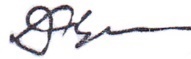 (cÖ‡dmi †`eeªZ †Nvl-6437)Aa¨¶miKvwi †nv‡mb knx` †mvn&ivIqv`x© K‡jRgv¸iv|AeMwZi Rb¨ Abywjwc :1.	m¤úv`K,wkÿK cwil`, AÎ K‡jR;2.	wefvMxq cÖavb (mKj)3.	Awdm Kwc| 